Тематическое занятие по воспитанию основ пожарной безопасности «Огонь друг или враг?» в средней группе № 10 «Колокольчик»     Дата проведения: 13. 02.2023 г                                              Воспитатель: Алфеева Т.И.       Воспитатель Алфеева Т.И. познакомила детей с профессией  «пожарный», противопожарной техникой и атрибутикой. Обсудили и обыграли различные опасные ситуации, связанные с нарушением правил пожарной безопасности. В ходе занятия дети поняли, что огонь может приносить не только пользу человеку, но и вред, узнали, чем опасен огонь. Дети познакомились с уголком противопожарной безопасности в группе, системой оповещения, средствами тушения пожара. После занятия дети выразили желание соблюдать правила безопасности дома, в детском саду и в природе.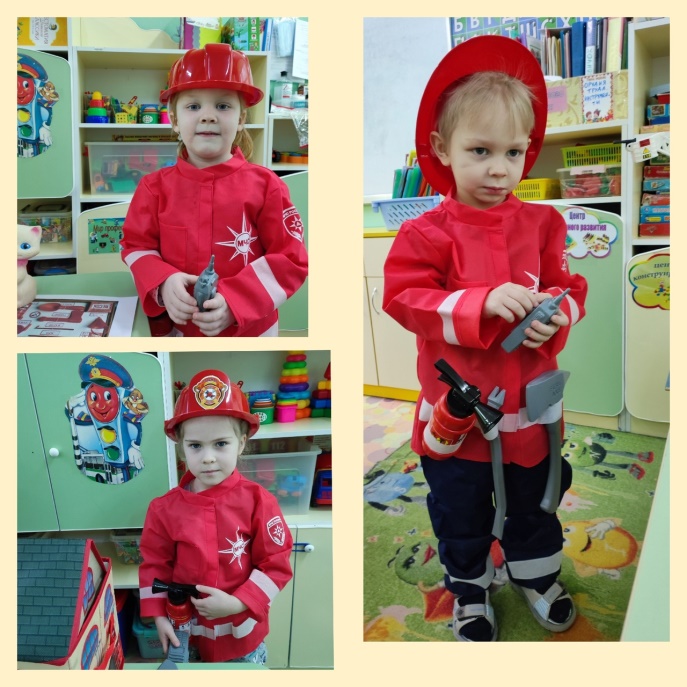 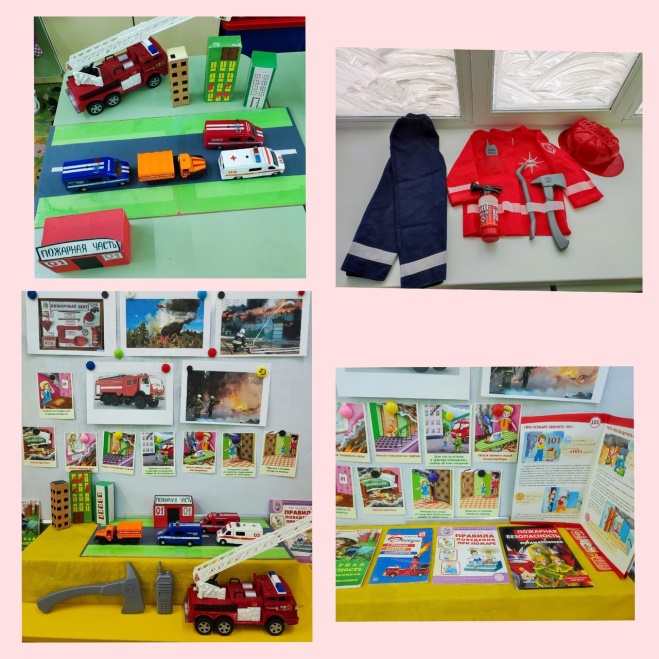 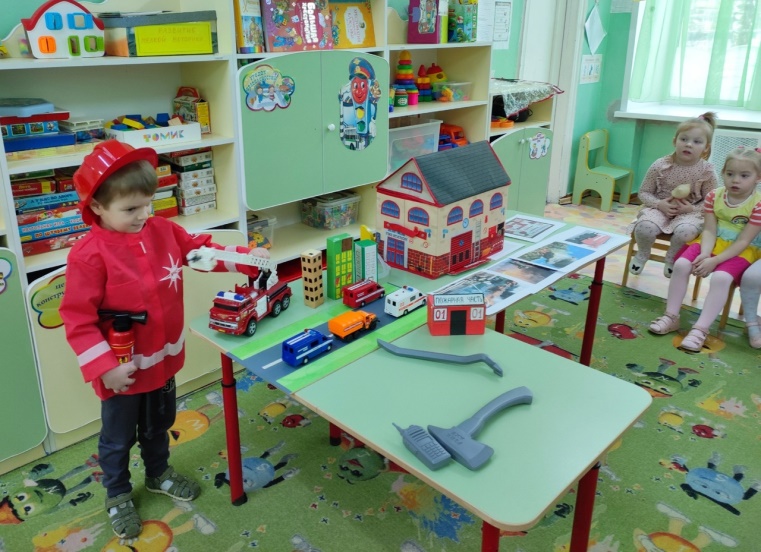 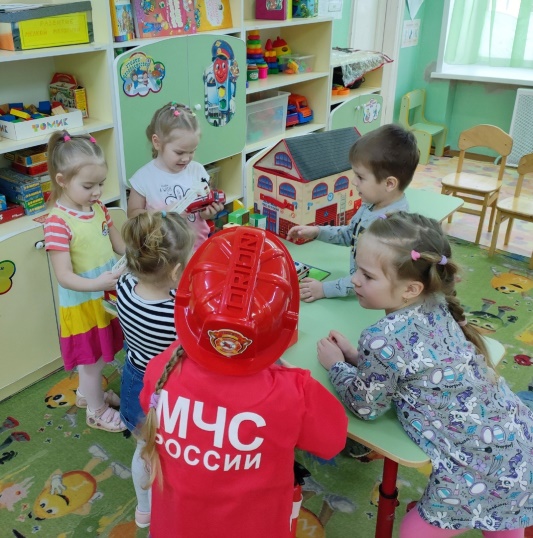 